ΘΕΜΑ: Πρόσκληση υποβολής προσφορών για την προμήθεια και εγκατάσταση ασανσέρ και εκσυγχρονισμό ενός ήδη υπάρχοντος, του Τμήματος Βιολογίας του Πανεπιστημίου Κρήτης.ΠΡΟΣΚΛΗΣΗ ΕΚΔΗΛΩΣΗΣ ΕΝΔΙΑΦΕΡΟΝΤΟΣΑντικείμενο της υπό ανάθεση προμήθειας και προϋπολογισμός.Το Πανεπιστήμιο Κρήτης προβαίνει σε δημόσια πρόσκληση εκδήλωσης ενδιαφέροντος για την προμήθεια και εγκατάσταση ασανσέρ (αντικατάσταση ενός παλαιού) και εκσυγχρονισμό ενός ήδη υπάρχοντος (με αντικατάσταση ηλεκτρικού πίνακα) του Τμήματος Βιολογίας του Πανεπιστημίου Κρήτης.Ο συνολικός προϋπολογισμός ανέρχεται στο ποσό των 30.132,00€, συμπεριλαμβανομένου Φ.Π.Α. (24.300,00 + 5.832,00ΦΠΑ 24% = 30.132,00), και θα βαρύνει τον προϋπολογισμού του Ε.Π.Α./Τ.Π.Α. 2021-2025 του Υπουργείου Παιδείας, Έρευνας και Θρησκευμάτων της ΣΑΝΑ 346 MIS 5149572 2021ΝΑ34600205 Προμήθειες για εξοπλισμό και ενεργειακή αναβάθμιση των υποδομών του Πανεπιστημίου Κρήτης σε Ρέθυμνο και  Ηράκλειο (ΠΑΛ ΚΩΔ 2020ΣΕ04600072), ΥΠΟΕΡΓΟ 152.  Εγκεκριμένο αίτημα στο ΚΗΜΔΗΣ 23REQ012282234.Η παρούσα πρόσκληση θα δημοσιευθεί  στην ιστοσελίδα του Πανεπιστημίου Κρήτης στην ηλεκτρονική διεύθυνση: http://www.uoc.gr στο μητρώο συμβάσεων ΚΗΜΔΗΣ και στην ιστοσελίδα www.2810.gr.Περιεχόμενο και υποβολή προσφορώνΟι προσφέροντες, καλούνται να υποβάλλουν την οικονομική τους προσφορά σε ενιαίο φάκελο που  θα αναγράφει τα στοιχεία του προσφέροντα, τον αριθμό πρωτοκόλλου της Πρόσκλησης Εκδήλωσης Ενδιαφέροντος και θα απευθύνεται στο Τμήμα Προμηθειών του Πανεπιστημίου Κρήτης στο Ηράκλειο. Ο φάκελος της προσφοράς θα περιλαμβάνει την οικονομική προσφορά, υπογεγραμμένη από τον προσφέροντα ή το νόμιμο αυτού εκπρόσωπο.Οι προσφορές κατατίθενται στο Τμήμα Πρωτοκόλλου, Κτήριο Διοίκησης Ι (Ισόγειο – Γραφείο 20)  του Πανεπιστημίου Κρήτης, (Πανεπιστημιούπολη Βουτών Ηράκλειο Κρήτης). Οι προσφέροντες  μπορούν να καταθέτουν την προσφορά τους στην ως άνω διεύθυνση προσωπικώς ή με εκπρόσωπό τους και ταχυδρομικώς.Αναλυτικά τα είδη της προμήθειας καθώς και οι τεχνικές προδιαγραφές, αναφέρονται στο ΠΑΡΑΡΤΗΜΑ  που ακολουθεί.Χρόνος παράδοσης : Εντός 4 μηνών (εξαιρούνται οι μήνες Αύγουστος & Δεκέμβριος) για την εγκατάσταση ασανσέρ και εντός 45 ημερολογιακών ημερών για την αντικατάσταση πίνακα, από την ημερομηνία υπογραφής της σύμβασης.Η παράδοση και εγκατάσταση θα γίνει με ευθύνη και έξοδα του αναδόχου, στα κτήρια του Πανεπιστημίου Κρήτης στο Ηράκλειο, σε χώρους που θα υποδειχθούν από την υπηρεσία.Η οικονομική προσφορά, δεν θα πρέπει να υπερβαίνει την προϋπολογισμένη δαπάνη.Η ανάθεση θα γίνει στον ανάδοχο με την πλέον συμφέρουσα από οικονομική άποψη προσφορά βάσει της τιμής, που πληροί τις τεχνικές προδιαγραφές του Παραρτήματος. Ο υποψήφιος ανάδοχος έχει τη δυνατότητα να προσφέρει για όποιο τμήμα επιθυμεί, ήτοι μόνο για το τμήμα-Α (Ανελκυστήρας) ή μόνο για το τμήμα-Β (Ηλεκτρικός Πίνακας) ή ακόμη και για τα 2 τμήματα.Εναλλακτικές προσφορές καθώς και προσφορές που παρελήφθησαν εκπρόθεσμα δε θα γίνονται δεκτές. Οι προσφορές δεν πρέπει να φέρουν παρατυπίες και διορθώσεις (σβησίματα, διαγραφές, προσθήκες, κλπ). Αν υπάρχει διόρθωση, προσθήκη κλπ. θα πρέπει να είναι καθαρογραμμένη και να έχει μονογραφεί από τον προσφέροντα. Οι προσφέροντες δεν δικαιούνται ουδεμία αποζημίωση για δαπάνες σχετικές με τη συμμετοχή τους.Οι προσφέροντες θεωρείται ότι αποδέχονται πλήρως και ανεπιφυλάκτως όλους τους όρους της πρόσκλησης και δεν δύνανται, με την προσφορά τους ή με οποιονδήποτε άλλο τρόπο να αποκρούσουν ευθέως ή εμμέσως τους όρους αυτούς.Ισχύς των προσφορών Οι προσφορές ισχύουν και δεσμεύουν τους συμμετέχοντες στην πρόσκληση για εκατόν είκοσι (120) ημέρες από την επόμενη της καταληκτικής ημερομηνίας υποβολής προσφορών. Προσφορές που αναφέρουν μικρότερο χρόνο ισχύος απορρίπτονται ως απαράδεκτες.Η ανακοίνωση επιλογής αναδόχου μπορεί να γίνει και μετά τη λήξη της ισχύος της προσφοράς, δεσμεύει όμως τον υποψήφιο ανάδοχο μόνο εφόσον αυτός την αποδεχθεί. Σε περίπτωση άρνησης του επιλεχθέντος, η ανάθεση γίνεται στον δεύτερο κατά σειρά επιλογής.Αξιολόγηση των προσφορών- ανάθεσηΤο κριτήριο ανάθεσης είναι η πλέον συμφέρουσα από οικονομική άποψη προσφορά μόνο βάσει τιμής.Σε περίπτωση ύπαρξης περισσότερων της μίας αποδεκτών ισότιμων προσφορών, η ανάθεση γίνεται με κλήρωση μεταξύ των υποψήφιων αναδόχων που μειοδότησαν, σύμφωνα με τα οριζόμενα στις διατάξεις του αρ. 90 του Ν. 4412/2016 (ΦΕΚ Α΄147).Επιπλέον η Αναθέτουσα Αρχή, διατηρεί το δικαίωμα για ματαίωση της διαδικασίας και την επανάληψή της με τροποποίηση ή μη των όρων. Οι συμμετέχοντες δεν έχουν καμιά οικονομική απαίτηση σε τέτοια περίπτωση.Μετά τη κοινοποίηση της σχετικής απόφασης ανάθεσης, ο ανάδοχος που θα επιλεγεί, θα κληθεί να υπογράψει σχετική σύμβαση με το Πανεπιστήμιο Κρήτης προσκομίζοντας τα απαιτούμενα δικαιολογητικά. Ο οικονομικός φορέας ο οποίος θα επιλεγεί να  του ανατεθεί η σύμβαση είναι υποχρεωμένος μετά από αίτημα της Αναθέτουσας Αρχής, να προσκομίσει προς απόδειξη της μη συνδρομής των λόγων αποκλεισμού από διαδικασίες σύναψης δημοσίων συμβάσεων των παρ.1 και 2 του άρθρου 73 του Ν.4412/2016, τα παρακάτω δικαιολογητικά:α.   Απόσπασμα ποινικού μητρώου (Η υποχρέωση αφορά ιδίως: αα) στις περιπτώσεις εταιρειών περιορισμένης ευθύνης (Ε.Π.Ε.) και προσωπικών εταιρειών (Ο.Ε. και Ε.Ε.), τους διαχειριστές, ββ) στις περιπτώσεις ανωνύμων εταιρειών (Α.Ε.), τον Διευθύνοντα Σύμβουλο, καθώς και όλα τα μέλη του Διοικητικού Συμβουλίου), ή εναλλακτικά υπεύθυνη δήλωση που να δηλώνεται ότι δεν συντρέχουν οι λόγοι αποκλεισμού της  παρ. 1, του άρθρου 73 του Ν.4412 (εκ μέρους του οικονομικού φορέα σε περίπτωση φυσικού προσώπου ή σε περίπτωση νομικού προσώπου την υποβολή αυτής εκ μέρους του νομίμου εκπροσώπου)β.  Φορολογική ενημερότηταγ.  Ασφαλιστική ενημερότητα δ. Νομιμοποιητικά έγγραφαε. Ότι άλλο ζητείται στο ΠαράρτημαΠληρωμήΗ πληρωμή θα γίνεται σε Ευρώ, βάσει του τιμολογίου του αναδόχου, στο οποίο θα αναγράφεται ο αριθμός πρωτοκόλλου της Σύμβασης, με την προσκόμιση των νομίμων παραστατικών και δικαιολογητικών που προβλέπονται από τις ισχύουσες διατάξεις κατά το χρόνο πληρωμής, καθώς και κάθε άλλου δικαιολογητικού που τυχόν ήθελε ζητηθεί από τις αρμόδιες υπηρεσίες που διενεργούν τον έλεγχο και την πληρωμή. Από την πληρωμή παρακρατούνται οι ισχύουσες κάθε φορά νόμιμες κρατήσεις καθώς και φόρος εισοδήματος επί της καθαρής αξίας του τιμολογίου.Γενικές πληροφορίες μπορούν να παίρνουν οι ενδιαφερόμενοι όλες τις εργάσιμες ημέρες και ώρες των Δημοσίων Υπηρεσιών από τα γραφεία του Τμήματος Προμηθειών – Κτήριο Διοίκησης Ιτου Π.Κ στις Βούτες Ηρακλείου και στο τηλ. 2810 393142  & email mariou@admin.uoc.gr (κα Μαριού).Για τεχνικές πληροφορίες οι ενδιαφερόμενοι μπορούν να απευθύνονται όλες τις εργάσιμες ημέρες των Δημοσίων Υπηρεσιών, στον κ. Κυριακάκη τηλ. 2810393127 & email kyriakakis@uoc.grΟ Πρύτανης του Πανεπιστημίου Κρήτης                  					  Γεώργιος ΚοντάκηςΚαθηγητήςΠΑΡΑΡΤΗΜΑ(Α) για την αντικατάσταση του υπάρχοντος (μικρού) ανελκυστήρα του Τμήματος Βιολογίας από νέο με χαρακτηριστικά ενεργειακής εξοικονόμησης και (Β) για την αντικατάσταση του υπάρχοντος πεπαλαιωμένου ηλεκτρικού πίνακα κίνησης για τον έτερο (μεγάλο) ανελκυστήρα του κτηρίου Βιολογίας.  ΓενικάΤο Πανεπιστήμιο Κρήτης προτίθεται να προχωρήσει στην αντικατάσταση του ενός εκ των δύο υπαρχόντων ανελκυστήρων που σήμερα είναι εγκατεστημένοι στο κτήριο Βιολογίας του Πανεπιστημίου Κρήτης στις Βούτες Ηρακλείου. Πρόθεση του Παν. Κρήτης είναι ο νέος ανελκυστήρας να έχει χαρακτηριστικά ενεργειακής εξοικονόμησης να είναι δηλαδή -κατά το δυνατόν- χαμηλής ηλεκτρικής κατανάλωσης (κατηγορίας Α+). Επίσης να είναι σύγχρονης τεχνολογίας με έμφαση πρώτα στην ασφάλεια αλλά και στην άνεση και ακρίβεια της λειτουργίας. Σε γενικές γραμμές ο νέος ανελκυστήρας:Θα έχει χαμηλή ηλεκτρική κατανάλωση (Α+).Θα είναι χωρίς μηχανοστάσιο (κερδίζουμε χώρους εντός των κτηρίων).Θα επιτυγχάνει εξοικονόμηση ενέργειας κατά περίπου 75% σε σχέση με τον σημερινό υδραυλικό ανελκυστήρα.Θα έχει ταχύτητα θαλάμου 1m/sec (±10%).Η κίνησή του θα γίνεται με επίπεδους επενδυμένους ατσάλινους ιμάντες σε συνεργασία με drive μεταβαλλόμενης συχνότητας.Θα έχει σύστημα ακρίβειας στη στάση (ώστε να μην υπάρχει σκαλοπάτι μεταξύ θαλάμου και ορόφου).Θα διαθέτει (εκτός από τον χειροκίνητο) και σύστημα αυτόματου απεγκλωβισμού (ώστε σε περίπτωση διακοπής ρεύματος ο ανελκυστήρας να κατεβαίνει ή να ανεβαίνει στον επόμενο όροφο χωρίς να απαιτείται επέμβαση προσωπικού).Τα ζητούμενα τεχνικά χαρακτηριστικά περιγράφονται αναλυτικά στις επόμενες παραγράφους. Έχουν τη μορφή φύλλου συμμόρφωσης ώστε να είναι εύκολος ο έλεγχός τους.Επίσης, το Παν. Κρήτης προτίθεται να προχωρήσει στην αντικατάσταση του ηλεκτρικού πίνακα κίνησης/ελέγχου του δεύτερου (του μεγάλου) ανελκυστήρα που υπάρχει στο κτήριο Βιολογίας. Ο πίνακας αυτός (όπως βέβαια και συνολικά ο ανελκυστήρας) είναι εγκατεστημένος από το 1995 και παρουσιάζει συνεχώς προβλήματα. Συνοπτικά, πρόκειται για έναν πίνακα κατάλληλο για έλεγχο κινητήρα υφιστάμενου υδραυλικού ανελκυστήρα ισχύος κινητήρα 16 kw.  Α-1. Τεχνικά Χαρακτηριστικά/Φύλλα συμμόρφωσης για τον Ανελκυστήρα. Α-2. Γενικές Παρατηρήσεις και Κόστος για τον Ανελκυστήρα.Στην παρούσα τεχνική περιγραφή περιλαμβάνονται: Κάθε πιθανό υλικό και μικροϋλικό που απαιτείται για την πλήρη εγκατάσταση, ρύθμιση και θέση σε πλήρη λειτουργία του ανελκυστήρα. Η εγκατάσταση του ανελκυστήρα θα γίνει από εξειδικευμένο συνεργείο σύμφωνα με την κείμενη νομοθεσία. Σε κάθε περίπτωση οι εργασίες αποξήλωσης του υπάρχοντος και  εγκατάστασης του νέου θα γίνονται κατόπιν συνεννόησης με την Τεχνική Υπηρεσία αλλά και με το Τμήμα Βιολογίας ώστε να προκαλείται η ελάχιστη δυνατή όχληση στην καθημερινή λειτουργία του κτηρίου.Το κόστος αποξήλωσης όλων των μηχανισμών του ανελκυστήρα που σήμερα υπάρχει στο σημείο. Όλα τα υλικά που θα αποξηλωθούν θα απομακρυνθούν από το σημείο και θα μεταφερθούν σε κατάλληλο και νόμιμο αποδέκτη εκτός του Παν. Κρήτης. Η εγκατάσταση στο φρεάτιο ειδικής πιστοποιημένης σκαλωσιάς υψηλών προδιαγραφών ασφαλείας. Κάθε δαπάνη για τις αυτοψίες και ελέγχους για την έκδοση του Πιστοποιητικού Ελέγχου Εγκατάστασης από διαπιστευμένο φορέα ελέγχου. Η εκπόνηση μελέτης και η υποβολή αυτής στον αρμόδιο Φορέα Πιστοποίησης και η παράδοση του φακέλου με όλα τα δικαιολογητικά που απαιτούνται για την καταχώρηση κάθε ανελκυστήρα στο σχετικό Μητρώο. Χρόνος Παράδοσης.Ο χρόνος παράδοσης δεν μπορεί να είναι μεγαλύτερος των τεσσάρων (4) μηνών από την υπογραφή της Σύμβασης. Στο παραπάνω χρόνο δεν συμπεριλαμβάνονται οι μήνες Αύγουστος και Δεκέμβριος. Εγγύηση.Θα δοθεί γραπτή εγγύηση για την ομαλή λειτουργία των εγκατεστημένων μηχανισμών για τουλάχιστον δύο (2) έτη. Σε αυτό το διάστημα θα γίνεται -χωρίς χρέωση- επισκευή και αντικατάσταση κάθε ελαττωματικού εξαρτήματος, καθώς και αντιμετώπιση κάθε βλάβης που οφείλεται σε κρυφό ή φανερό ελάττωμα των υλικών. Κόστος.Το κόστος για την προμήθεια και εγκατάσταση του ανελκυστήρα προϋπολογίζεται στο ποσό των 21.500,00 € χωρίς ΦΠΑ, ήτοι στα 26.660,00 με ΦΠΑ 24%.Β-1. Τεχνικά Χαρακτηριστικά/Φύλλα συμμόρφωσης για τον ηλεκτρικό πίνακα ελέγχου. Β-2. Γενικές Παρατηρήσεις και Κόστος για τον Ηλεκτρικό Πίνακα.Στην παρούσα τεχνική περιγραφή περιλαμβάνονται: Κάθε πιθανό υλικό και μικροϋλικό (στηρίγματα, καλώδια, σπιράλ προστασίας κλπ) που απαιτούνται για την πλήρη εγκατάσταση, ρύθμιση και θέση σε πλήρη λειτουργία του πίνακα. Η εγκατάστασή του θα γίνει από εξειδικευμένο συνεργείο σύμφωνα με την κείμενη νομοθεσία. Σε κάθε περίπτωση οι εργασίες αποξήλωσης του υπάρχοντος και  εγκατάστασης του νέου θα γίνονται κατόπιν συνεννόησης με την Τεχνική Υπηρεσία αλλά και με το Τμήμα Βιολογίας ώστε να προκαλείται η ελάχιστη δυνατή όχληση στην καθημερινή λειτουργία του κτηρίου.Το κόστος για την εργασία αποσύνδεσης και αποξήλωσης του ηλεκτρικού πίνακα που σήμερα υπάρχει στο σημείο. Όλα τα υλικά που θα αποξηλωθούν θα απομακρυνθούν από το σημείο και θα μεταφερθούν σε κατάλληλο σημείο που θα υποδειχτεί από την επίβλεψη εντός του Παν. Κρήτης. Χρόνος Παράδοσης.Ο χρόνος παράδοσης δεν μπορεί να είναι μεγαλύτερος των σαρανταπέντε  (45) ημερολογιακών ημερών από την υπογραφή της Σύμβασης.  Εγγύηση.Θα δοθεί γραπτή εγγύηση για την ομαλή λειτουργία των εγκατεστημένων μηχανισμών για τουλάχιστον δύο (2) έτη. Σε αυτό το διάστημα θα γίνεται -χωρίς χρέωση- επισκευή και αντικατάσταση κάθε ελαττωματικού εξαρτήματος, καθώς και αντιμετώπιση κάθε βλάβης που οφείλεται σε κρυφό ή φανερό ελάττωμα των υλικών. Κόστος.Το κόστος για την προμήθεια και εγκατάσταση του ηλεκτρικού πίνακα προϋπολογίζεται στο ποσό των 2.800,00 € χωρίς ΦΠΑ, ήτοι στα 3.472,00 με ΦΠΑ 24%.Γ-Λήψη Προσφορών.Ο υποψήφιος προμηθευτής έχει τη δυνατότητα να προσφέρει για όποιο τμήμα επιθυμεί, ήτοι μόνο για το τμήμα-Α (Ανελκυστήρας) ή μόνο για το τμήμα-Β (Ηλεκτρικός Πίνακας) ή ακόμη και για τα 2 τμήματα.  To συνολικό εκτιμώμενο κόστος και για τα 2 τμήματα είναι 21.500,00+2.800,00=24.300,00 € χωρίς ΦΠΑ, ήτοι 30.132,00 € συμπεριλαμβανομένου ΦΠΑ 24%.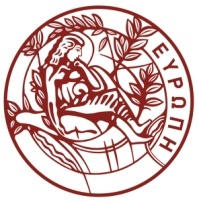 Αναθέτουσα Αρχή:Πανεπιστήμιο ΚρήτηςΚωδικός Ηλεκτρονικής Τιμολόγησης Αναθέτουσας Αρχής4310ΣΑΝΑ346 CPV :42416000-5Κριτήριο Ανάθεσης:Πλέον συμφέρουσα από οικονομική άποψη προσφορά μόνο βάσει τιμήςΠροϋπολογισθείσα δαπάνη:30.132,00€Καταληκτική ημερομηνία υποβολής προσφορών:4/4/2023 και ώρα 14:00Διάρκεια ισχύος προσφορών:120 μέρες από την επομένη της καταληκτικής ημερομηνίας για την υποβολή των προσφορώνΠεριγραφήΑπαίτησηΑπάντησηΠαραπομπήΕίδος ανελκυστήραΠροσώπωνΘέση μηχανοστασίουΧωρίς Μηχανοστάσιο. Όλος ο εξοπλισμός και τα επιμέρους εξαρτήματα βρίσκονται εντός του φρεατίου και μόνο εκεί.Διαδρομή9 μέτρα περίπου.Αριθμός στάσεων3Είσοδοι θαλάμου – φρέατος1-2Πλάτος x Βάθος υφιστάμενου φρέατος1190 x 2680 mmΆνω απόληξη3600 mmΠυθμένας1400 mmΔιαστάσεις Θαλάμου (Π x Β)1000 x 1200 mm (±5%)Ωφέλιμο φορτίο500 kg (6 άτομα) κατ’ελάχιστονΤαχύτητα μεταφοράς1,00 m/sec (±10%)Ηλεκτρική Παροχή220/380 VOLTS - 50HzΚινητήριος μηχανισμόςΣύγχρονος κινητήρας με μόνιμους μαγνήτες χωρίς μειωτήρα (gearless machine)Ισχύς κινητήρα< 4,0 kwattΑνάρτηση2:1Πίνακας αυτοματισμώνμε σύστημα μεταβαλλόμενης συχνότητας (inverter)Θάλαμος και εσωτερική επένδυσή του.Επιλογή της υπηρεσίας από τη διαθέσιμη γκάμα.Κομβιοδόχη ΘαλάμουΜια κομβιοδόχη επίπεδη κολονάτη από ανοξείδωτο χάλυβα σατινέ με κρυφό φωτισμό LED που θα περιλαμβάνει:▪ Κομβία επιλογής ορόφων▪ Κομβίο κώδωνα κινδύνου▪ δείκτη θέσεως θαλάμου▪ χρονικού φωτισμού.Κομβιοδόχες ΟρόφωνΑπό ανοξείδωτο χάλυβαΑερισμόςΦυσικός με οπές εξαερισμούΔάπεδοΠλαστικό αντιολισθητικό ή εσοχή για μάρμαρο ή πλακάκιΟροφήΕπίπεδη ανοξείδωτη με φωτιστικό πάνελ LEDΧειρολαβήΑπέναντι από την είσοδο του θαλάμου σε χρώμα χρωμίουΚαθρέφτηςΑπέναντι από την είσοδο του θαλάμου (από τη μέση και επάνω).Συσκευή ΥπέρβαρουΟ θάλαμος θα είναι εφοδιασμένος με σύστημα ζύγισης, το οποίο δεν θα επιτρέπει: α.- την κίνηση του θαλάμου όταν το φορτίο έχει υπερβεί το ονομαστικό με οπτική και ηχητική ένδειξη στο display του θαλάμου. β.- την απάντηση εξωτερικών κλήσεων όταν το φορτίο είναι περίπου ίσο με το 80% του ονομαστικού.ΕνδείξειςΔείκτης θέσης θαλάμου DIGITAL (χρώματος κόκκινου) σε όλους τους ορόφους.Θύρες ΦρέατοςΗμιαυτόματες μονόφυλλες περιστροφικέςΠλάτος x Ύψος Θυρών900 x 2000 mm (±3%)ΕπένδυσηΠρωταρχική βαφή prime coatΜηχανισμοί ΑσφαλείαςΜηχανική μανδάλωση και ηλεκτρική επαφή ώστε ο ανελκυστήρας να μην μπορεί να λειτουργήσει πριν την αποκατάσταση της μηχανικής μανδάλωσης.Θύρα ΘαλάμουΑυτόματη τετράφυλλη αναδιπλούμενη τύπου busΠλάτος x Ύψος900 x 2000 mm (±5%)ΕπένδυσηΑνοξείδωτος χάλυβας σατινέΑρπάγη Στο ΑντίβαροΔεν προβλέπεται καθώς ο χώρος εκατέρωθεν του φρεατίου δεν είναι προσπελάσιμος.Βάρος ΑντίβαρουΊσο με το βάρος του θαλάμου και του πλαισίου + το 45% του ωφέλιμου φορτίου. (ανοχή ±5%)Μέσο ΑνάρτησηςΙμάντες ειδικής κατασκευής καλυμμένοι με πολυουρεθάνη τεμάχια 2 διαστάσεων 30 x 5mm, αντοχής ≥43 KNΟδηγοί Θαλάμουχαλύβδινοι διατομής Τ 125 x 82 x 9 mmΟδηγοί Αντίβαρουχαλύβδινοι διατομής Τ 50 x 50 x 5 mmΕπικαθίσειςΠιστοποιημένες ελαστικού τύπου (για ταχύτητα 1,00m/sec ±10%)ΟλισθητήρεςΠέδιλα ολίσθησης μικρού συντελεστή τριβής και ρόδες κύλισηςΣύστημα εξοικονόμησης ενέργειαςΘα έχει σύστημα που θα κάνει εκμετάλλευσης της άεργου ισχύος ώστε να μπορεί να παραχθεί ηλεκτρική ενέργεια. Η εξοικονόμηση θα είναι της τάξης > 70% από ένα αντίστοιχο υδραυλικό ανελκυστήρα.Το drive θα μπορεί να λειτουργήσει και με πτώση τάσης έως και 30% κάτω από την ονομαστική τιμή. Η παραγωγή της ηλεκτρικής ενέργειας θα γίνεται:όταν ο θάλαμος είναι βαριά φορτωμένος και κατεβαίνει όταν ο θάλαμος είναι άδειος και ανεβαίνει.Αυτόματο σύστημα απεγκλωβισμού σε περίπτωση διακοπής του ρεύματοςΠεριλαμβάνεται. Θα είναι μέσω ενσωματωμένων επαναφορτιζόμενων μπαταριών.Φωτισμός θαλάμουΜε χρήση φωτιστικών LEDΑκρίβεια στο σταμάτημαΟ θάλαμος δεν θα κάνει «σκαλοπάτι» όταν σταματάει σε σχέση με τον όροφο. Η ακρίβεια θα είναι <±4mm.Πίνακες κινήσεως – φωτισμούΠεριλαμβάνονται.Φωτισμός φρέατος220V με αντιηλεκτροπληξιακόΣύστημα ασφαλείας για τη φθορά των ιμάντων.Περιλαμβάνεται. Θα εξασφαλίζει τη συνεχή παρακολούθηση της ακεραιότητας των συρματιδίων των ιμάντων.Πιστοποίηση από αρμόδιο φορέαΘα είναι σύμφωνα με το νέο πρότυπο ΕΝ-81.20ΠεριγραφήΑπαίτησηΑπάντησηΠαραπομπήΕίδος του ανελκυστήραΠροσώπωνΘέση μηχανοστασίου (και του υπάρχοντος ηλεκτρικού πίνακα)Στο κτήριο Βιολογίας. Στο ίδιο σημείο θα εγκατασταθεί και ο νέος πίνακας.Θα είναι κατάλληλος για υδραυλικό ανελκυστήρα με κινητήρα ισχύος 16 kwatt.ΝαιΘα διαθέτει πιστοποιημένα ρελλέ ισχύος και βοηθητικάΝαιΘα διαθέτει πιστοποιημένο επιτηρητή τάσηςΝαιΘα διαθέτει πιστοποιημένη πλακέτα λογικής τεχνολογίας, με δυνατότητα παραμετροποίησης και δυνατότητα ένδειξης και αποθήκευσης βλαβών.ΝαιΘα διαθέτει ηλεκτρονικό επιλογέα ορόφωνΝαιΘα διαθέτει ηλεκτρονικό σύστημα ισοστάθμισης ΝαιΘα διαθέτει ειδική πιστοποιημένη συσκευή επανα-ισοστάθμισης στους ορόφους (σύμφωνα με το πρότυπο 81-20)ΝαιΘα διαθέτει σύστημα αυτόματου απεγκλωβισμού με επαναφορτιζόμενη μπαταρίαΝαιΘα διαθέτει υποστήριξη των ενδείξεων (α) θέσης του θαλάμου (β) απομνημόνευσης κλήσεων (γ) πορείας του θαλάμουΝαιΘα είναι πιστοποιημένος σύμφωνα με το πρότυπο ΕΝ-81-20:2014ΝαιΘα είναι πιστοποιημένος σύμφωνα με το πρότυπο ΕΝ-81-1 & 2 +Α3.  Ναι